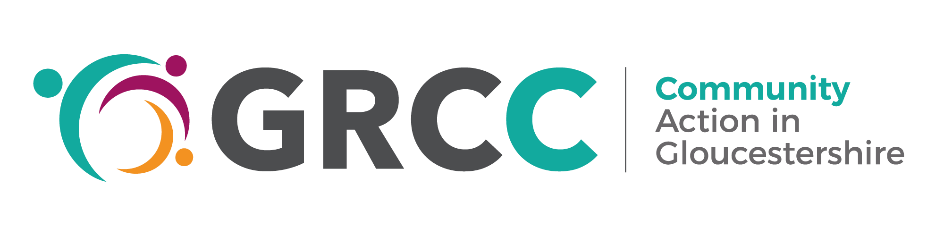 GRCC Training and Learning Booking FormHow to book:Places on courses will be reserved on receipt of the completed booking form and payment.  The completed forms can be emailed to bookings@grcc.org.uk.Alternatively you can post the completed form to: GRCC, Community House, 15 College Green, Gloucester GL1 2LZBooking information:Please indicate where you/your group is based?If you are developing a project or are affiliated with a group from outside the Stroud District there will be a £20 fee. Please complete the rest of the form.Payment details:Details of the course fees can be found on the GRCC website.  Please confirm the total cost of your booking below:Payment may be made by BACS using the following details:Gloucestershire Rural Community CouncilSort code: 08-90-41 Account number: 50316618Please use your organisation’s name as a reference when making the BACS payment.Alternatively, cheques made payable to Gloucestershire Rural Community Council can be posted along with the completed booking form to the address given above.Please tick if you would like an invoice for your records: Processing personal dataPersonal data within this booking form will be processed according to GRCC’s Privacy Notice http://www.grcc.org.uk/about-us/privacy-policy.  Information you provide will be held securely by GRCC for legitimate interests, i.e. in order to administer this course, for sending follow up materials and evaluation.  It will only be shared with the trainer and will be deleted / destroyed within 6 months of the course.  Please let GRCC know if you would like your booking information to be deleted earlier. Terms and conditions of bookingAmendments and CancellationIt is possible to substitute an alternative delegate on any place booked at no additional cost.  Notification of a change must be received by GRCC in writing/email 24 hours before the start of the workshop.Bookings can only be cancelled in writing, via post or email:Cancellations received up to 14 days before course date:		Full refundCancellations received 7-14 days before course date: 		50% refundCancellations received less than 7 days before the course: 	No refund**but we will send you any handouts / slides from the course.Please ensure you have read, understood and accepted these Terms and Conditions before you place a booking.  By placing a booking you will be deemed to have read, understood and accepted them.Signed:…………………………………………………	Date: ………………………………….Course title:Date of course:Name of attendee(s):Organisation:Telephone:Contact email:Any additional needs:Stroud DistrictForest of Dean DistrictCotswold DistrictTewkesbury Borough Gloucester CityCheltenham BoroughOther (please state where)Course feeInvoice contact:Invoice email:Postal address: